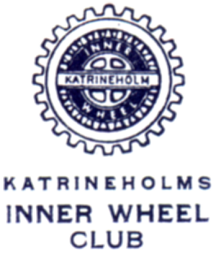 	Månadsbrev nr 9, 12 mars 2018	Kerstin Hermelin		Karin Jakobsson	Vice President		SekreterareNästa möte:   Måndagen den 12/3   Tid: 18.00   Plats:  Kockens Catering					   Gersnäsgatan/KyrkogatanProgram:    	Trädgårdsarkitekt Håkan Stenström berättar och visar bilder om Ljus och Ljusdesign i Katrineholms KommunMeny:        	Mustig fiskgryta med lax, torsk, kolja, räkor och rotsaker.	Hembakat bröd och ost.	Kaffe och kaka.		Pris:	200 kr, om möjligt jämna pengar eller betala till bankgiro 899-0434Anmälan:	Senast den 9 mars kl. 15.00 till Katrine Plan E-post: katrinep97@gmail.com alt. Sms-tel: 070-372 34 17	Vi samåker så hör av er till Katrine om ni vill ha skjuts?	Gäster är hjärtligt välkomnaÅrets motto: Leave a Lasting LegacyKära InnerwheelareNu börjar dagarna bli lite ljusare. Sista veckan har vi haft ishavsskyla och snökaos i vissa delar av Sverige. Det verkar långt till våren.Vårt valmöte i februari ägde rum på kockens catering.Kerstin Hermelin började kvällen med att tända vänskapens ljus och hälsa alla välkomna.Vi fortsatte med att äta en smakrik kycklingrätt och därefter kaffe med kaka.Kerstin berättade att kvällens insamling går till Garissa, Kenya. Projektet arbetar för att motverka könsstympning och hjälpa till med skolutbildning. Grundaren, Carl-Axel Ekman avled i januari men arbetet går vidare.Kerstin informerade också om att styrelsen fått 2 förslag till vice rådspresident. Styrelsen föreslår Annika Månsson vilket kvällens medlemmar bifaller.Margareta Eriksson har skickat ett tackkort och tackat för uppvaktningen på sin födelsedag.Sedan föredrog Margareta Palmgren valberedningens förslag till styrelse 2018-2019. Förslaget antogs enhälligt.Margareta tog också upp en liten förändring angående månadsbreven. Styrelsen hardiskuterat att underlätta för sekreteraren genom att utse en referatgrupp som skriver referat på månadsmötena. Är du intresserad av att hjälpa till hör av dig!!Så blev det Patricia Lindströms tur att berätta om vår nya hemsida. Patricia gick igenom de två lathundar som gjorts för mötet. Den ena beskriver hur man hittar månadsbrev som kräver inloggning och den andra som visar vad man kan se utan inloggning.Patricia uppmanade oss alla att ta bilder, om möjligt digitalt, och lägga in dem på vår egen sida. Patricia erbjöd alla att hon denna kväll kunde ta bilder och lägga in på respektive sida.Många bilder togs. Har du svårighet att lägga in din bild skicka den till Patricia så hjälper hon till. Gå in på hemsidan och titta på alla bilder!PUL (personuppgiftslagen) anger hur man får använda bilder och personuppgifter. Patricia  hade med sig blanketter för påskrift av oss medlemmar, både för medlemsregistret internt och allmänt för hemsidan.Fr.o.m 25 maj 2018 gäller en ny lag (dataskyddsförordningen) inom EU. Innerwheel har en arbetsgrupp som skall ta fram riktlinjer hur distrikt och klubbar ska kunna följa kraven på säkerhet för medlemmarna. Mer information kommer innan lagen träder i kraft.Patricia uppmanade oss alla att gå in och läsa på vår hemsida. All ny information, månadsbrev mm, lägger Patricia genast in.Glöm ej att anmäla ändring av adress, telefonnr. och mailadress till Patricia patricia.lindström@telia.com .Kerstin tackade Patricia för en givande instruktion om vår hemsida.Kvällens insamling till Garissa gav 1 095:--.Efter en trivsam pratstund släkte Kerstin vänskapens ljus och avslutade kvällen.Varmt välkomna till marsmötet!IW-hälsningarKarin JakobssonBifogar: Valda funktionärer för 2018-2019Katrineholms IWC Valda funktionärer för 2018-2019StyrelsePresident	Britt StenbergVice President 	Anette BromsPast President 	Kerstin HermelinSekreterare	Karin Jakobsson	Vice sekreterare	Marianne Andersson      Skattmästare	Kristina NorströmVice Skattmästare	Agneta KullbergKlubbmästare	Katrine PlanVice klubbmästare	 Agneta KullbergISO	Lena LjungbergMatrikelansvarige	Marianne AnderssonÖvrig ledamot	Patricia LindströmÖvrigaWebmaster	Patricia LindströmRevisorer	Ewa-Lena Danielsson	Gunnel EkströmDelegater	Britt Stenberg  Kerstin Hermelin  Lena Ljungberg		Suppleanter för delegater	Karin Jakobsson  Katrine Plan  Patricia LindströmValberedning	Kerstin Hermelin	Margareta PalmgrenHedersmedlem		Briten Schartau